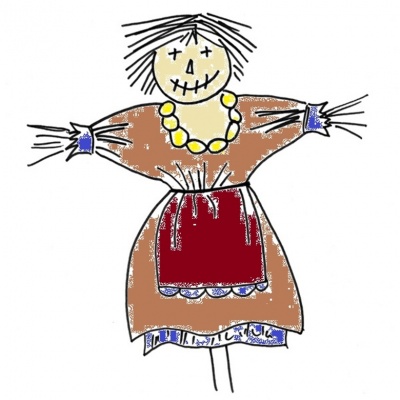                   Březen 2021Loučení se zimou – vítání jara15.3. Hotovostní platba školného a stravného Úkoly a práci, které plníme s předškoláky v nespavém odpoledni se nyní přesunou do dopoledního programu.Zajišťujeme distanční výuku pro ostatní předškoláky.